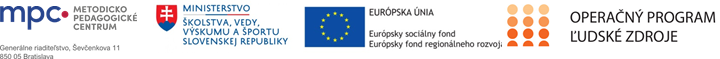 Štvrťročná správa o činnosti Operačný programOP Ľudské zdroje Prioritná os1 Vzdelávanie PrijímateľMetodicko-pedagogické centrumNázov projektuPomáhajúce profesie v edukácii detí a žiakovKód ITMS ŽoP 312011Y720Meno a priezvisko zamestnancaMeno a priezvisko OZ + škola (doplniť) Názov a číslo rozpočtovej položky rozpočtu projektu4.6.2.2. Inkluzívny tím/ Sociálny pedagóg v MŠ Obdobie vykonávanej činnosti01.01.2022 resp. dátum nástupu podľa  zmluvy – 31.03.2022Správa o činnosti:   Zoznam výstupov činnosti (prílohy):* Vypracoval (meno, priezvisko, dátum)Meno a priezvisko (doplniť), 04.04.2022PodpisSchválil (meno, priezvisko riaditeľa, dátum)Meno a priezvisko (doplniť), 04.04.2022Podpis